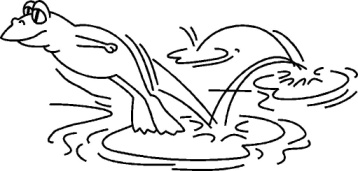 Bondi’mathBondi’mathBondi’mathBondi’mathBondi’mathTable d’addition de 10(décompositions en 10+n, jusqu’à 10+9)Table d’addition de 10(décompositions en 10+n, jusqu’à 10+9)Table d’addition de 10(décompositions en 10+n, jusqu’à 10+9)Table d’addition de 10(décompositions en 10+n, jusqu’à 10+9)Table d’addition de 10(décompositions en 10+n, jusqu’à 10+9)DépartLance le dé13181717111111121910+610+6→↓121210+3191818161616141111131119191713Gagné !10+5Gagné !10+5151818191710+91515151110+410+417↓161611↑161310+210+210+719↑↑14↓16161910+8181816161612141412←←1111161513181810+110+110+119171212